Экз. № _______Брянская  областьСтародубский муниципальный округСБОРНИК 2021муниципальных правовых актовСтародубского муниципального округа Брянской области(данное опубликование является официальным)№ 26(08.12.2021 года)        Ответственный за выпуск:    Жеребцова Е. С.        Тираж:  100 экз.  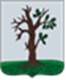 Российская ФедерацияБРЯНСКАЯ ОБЛАСТЬСОВЕТ НАРОДНЫХ ДЕПУТАТОВ СТАРОДУБСКОГО МУНИЦИПАЛЬНОГО ОКРУГАРЕШЕНИЕот «08» декабря 2021г. № 175	Заслушав и обсудив информацию главного врача ГБУЗ "Стародубская ЦРБ" Задорожного Владимира Олеговича  " О состоянии и мерах принимаемых по улучшению эпидемиологической ситуации в связи с новой короновирусной инфекцией и распространением  COVID-19 в Стародубском муниципальном округе», Совет народных депутатов  Стародубского муниципального округа решил:Информацию " О состоянии и мерах принимаемых по улучшению эпидемиологической ситуации в связи с новой короновирусной инфекцией и распространением  COVID-19 в Стародубском муниципальном округе " принять к сведению  ( Приложение 1).Настоящее решение вступает в силу с момента его официального опубликования.Заместитель председателяСовета народных депутатов Стародубского муниципального округа				                 И. Н. Козин                                                                                                                                       Приложение 1                                                        к решению                                                                                     Совета народных депутатов                                                              Стародубского                                                                              муниципального округа                                                                    Брянской области                                                                          №175 от 08.12.2021г. Информация «О состоянии и мерах принимаемых по улучшению эпидемиологической ситуации, в связи с новой коронавирусной инфекцией и распространением COVID-19 в Стародубском муниципальном округе»       Вакцинация — основной метод борьбы с новой коронавирусной инфекцией. Чтобы взять заболевание под контроль, у большинства населения должны появиться антитела к возбудителю, а прививка — наиболее эффективный и безопасный способ создания коллективного иммунитета.       Проведение вакцинации не менее 80% населения позволит создать коллективный иммунитет и победить пандемию COVID-19.        В Российской Федерации для вакцинации против COVID-19 у взрослых лиц зарегистрированы следующие вакцины: 
- комбинированная векторная вакцина ("Гам-КОВИД-Вак"), дата регистрации 11.08.2020; 
- комбинированная векторная вакцина ("Гам-КОВИД-Вак-Лио"), дата регистрации 25.08.2020; 
- вакцина на основе пептидных антигенов ("ЭпиВакКорона"), дата регистрации 13.10.2020; 
- вакцина коронавирусная инактивированная цельновирионная концентрированная очищенная ("КовиВак"), дата регистрации 19.02.2021; 
- вакцина для профилактики COVID-19 ("Спутник Лайт"), дата регистрации 06.05.2021; 
- вакцина на основе пептидных антигенов ("ЭпиВакКорона-Н"), дата регистрации 26.08.2021.       Показания к применению вакцин "Гам-КОВИД-Вак", "ЭпиВакКорона" и "Спутник Лайт": Профилактика новой коронавирусной инфекции (COVID-19) у взрослых старше 18 лет. Показания к применению вакцин "Гам-КОВИД-Вак-Лио", "КовиВак", "ЭпиВакКорона-Н": Профилактика новой коронавирусной инфекции (COVID-19) у взрослых в возрасте 18-60 лет.Вакцину "Спутник Лайт" используют для вакцинации пациентов, перенесших новую коронавирусную инфекцию COVID-19, спустя 6 месяцев или вакцинированных ранее (более 6 месяцев) любой вакциной для профилактики COVID-19.Вакцина не формирует у людей активного заболевания, а создает иммунный
ответ."ГАМ-КОВИД-ВАК" Противопоказаниями к применению являются: 
- гиперчувствительность к какому-либо компоненту вакцины или вакцине, содержащей аналогичные компоненты; 
- тяжелые аллергические реакции в анамнезе; 
- острые инфекционные и неинфекционные заболевания, обострение хронических заболеваний – вакцинацию проводят через 2-4 недели после выздоровления или ремиссии. При нетяжелых ОРВИ, острых инфекционных заболеваниях ЖКТ - вакцинацию проводят после нормализации температуры; 
- возраст до 18 лет (в связи с отсутствием данных об эффективности и безопасности);       Противопоказания для введения компонента II (для препаратов "Гам-КОВИД-Вак" и "Гам-КОВИД-Вак-Лио"): 
- тяжелые поствакцинальные осложнения (анафилактический шок, тяжелые генерализированные аллергические реакции, судорожный синдром, температура выше 40°C и т.п.) на введение компонента I вакцины."ЭПИВАККОРОНА", "ЭПИВАККОРОНА-Н" Противопоказаниями к применению являются: 
- гиперчувствительность к компонентам препарата (гидроксид алюминия и другим); 
- тяжелые формы аллергических заболеваний; 
- реакция или поствакцинальное осложнение на предыдущее введение вакцины; 
- острые инфекционные и неинфекционные заболевания, хронические заболевания в стадии обострения - прививки проводят не ранее чем через месяц после выздоровления или ремиссии. При нетяжелых ОРВИ, острых инфекционных заболеваниях ЖКТ вакцинацию проводят после нормализации температуры; 
- иммунодефицит (первичный); - злокачественные заболевания крови и новообразования; 
- беременность и период грудного вскармливания; 
- дети до 18 лет (в связи с отсутствием данных об эффективности и безопасности); 
- старше 60 лет у вакцины "ЭпиВакКорона-Н"."КОВИВАК" Противопоказаниями к применению являются: 
- серьезная поствакцинальная реакция (температура выше 40°С, гиперемия или отек более 8 см в диаметре) или осложнение (коллапс или шокоподобное состояние, развившиеся в течение 48 ч после вакцинации; судороги, сопровождаемые или не сопровождаемые лихорадочным состоянием) на любую предыдущую вакцинацию в анамнезе; 
- отягощенный аллергологический анамнез (анафилактический шок, отек Квинке, полиморфная экссудативная экзема, гиперчувствительность или аллергические реакции на введение каких-либо вакцин в анамнезе, известные аллергические реакции на компоненты вакцины и др.); 
- беременность и период грудного вскармливания; 
- возраст до 18 лет; 
- возраст старше 60 лет. 
Временные противопоказания: 
- острые лихорадочные состояния, острые инфекционные и неинфекционные заболевания, включая период реконвалесценции. Вакцинацию проводят через 2-4 недели после выздоровления. При ОРВИ легкого течения и острых кишечных инфекциях вакцинацию можно проводить после нормализации температуры и/или исчезновения острых симптомов заболевания; 
- хронические инфекционные заболевания в стадии обострения. Вакцинацию проводят в период ремиссии"СПУТНИК ЛАЙТ "Противопоказаниями к применению являются:- гиперчувствительность к какому-либо компоненту вакцины или вакцине, содержащей аналогичные компоненты; 
- тяжелые аллергические реакции в анамнезе; 
- острые инфекционные и неинфекционные заболевания, обострение хронических заболеваний – вакцинацию проводят через 2-4 недели после выздоровления или ремиссии. При нетяжелых ОРВИ, острых инфекционных заболеваниях ЖКТ вакцинацию проводят после нормализации температуры; 
- беременность и период грудного вскармливания; 
- возраст до 18 лет (в связи с отсутствием данных об эффективности и безопасности).Выбор вакцины при вакцинации граждан проводится с учетом пожелания граждан, показаний, а также с учетом противопоказаний.С декабря 2020 года в России началась прививочная кампания.Начиная с декабря 2020 года в ГБУЗ «Стародубскую ЦРБ» поступило 16374 дозы вакцин, из них 2-х компонентных  Гам-КОВИД- Вак (Спутник V) -12920 доз, ЭпиВакКорона-440 доз, КовиВак-100 и однокомпонентная  Спутник Лайт-2914 доз.      Вакцинация от новой коронавирусной инфекции проводятся ежедневно в районной поликлинике  кроме выходного дня в воскресенье, а также во врачебных амбулаториях, на ФАПах по графику который составляется еженедельно.    На 08.12.2021 года в наличии имеются вакцины Гам-КОВИД- Вак (Спутник V) -852 дозы, ЭпиВакКорона-182 доз, КовиВак-17 и Спутник Лайт-1425 доз.      На 06.12.2021 года вакцинировано 11895 жителя Стародубского муниципального округа, что составляет  50,6% от плана который позволит создать коллективный иммунитет. План по Стародубскому муниципальному округу составляет 23493 человека, это 80% от прикрепленного взрослого населения.     Особое внимание с целью вакцинации уделяется жителям округа 60 лет и старше, которые наиболее уязвимы перед новой коронавирусной инфекцией. На 06.12.2021 года вакцинировано 3553 жителя округа 60 лет и старше. Работа по данному направлению активно продолжается.      Ревакцинировано на 06.12.2021 года 1970 человек. Ревакцинация это повторное введение вакцины через определенное время после первой вакцинации. Для коронавирусной инфекции рекомендуют повторную вакцинацию спустя шесть месяцев с момента введения первой прививки. Это необходимо для укрепления иммунитета и стимуляции синтеза антител.       Вакцинация против коронавирусной инфекции взрослого населения, проживающего на сельской территории Стародубского муниципального округа, проводится с января 2021 года. В период подготовки к проведению вакцинации сотрудниками здравоохранения был сделан акцент о формировании приверженности населения вакцинации против COVID – 19.      С целью увеличения охвата вакцинацией жителей Стародубского муниципального округа проводятся следующие мероприятия:- просветительная работа о проведении вакцинации медицинскими работниками структурных подразделений продолжается с декабря 2020 года и по настоящее время. - на ФАПах, ВА, в общественных местах (в магазинах и т.д) были размещены информационные бюллетени, объявления о том, что желающие на вакцинацию могут записаться через Госуслуги или через заведующих медпунктов и ВА. Вакцинация проводится в ЦРБ в поликлинике в 317 кабинете на 3 этаже (лифт работает), при вакцинации с собой иметь: паспорт, полис, СНИЛС.- также проводятся личные беседы с пациентами при обслуживании медицинскими работниками на медпункте и на дому. С колеблюющими пациентами проводится индивидуальная работа.- для оптимизации проведения вакцинации было закуплено холодильное оборудование: на средства Управления капитального строительства по Брянской области было приобретено 20 холодильников на сумму 610 267 рублей, из них 4 фарм-холодильника находятся в прививочном кабинете; на средства ОМС ГБУЗ «Стародубская ЦРБ» на сумму 50 000 рублей – 1-на медицинская морозильная камера.- в январе 2021 года было проведено обучение медицинского персонала технике и методикам требований «холодовой цепи» коронавирусной вакцины.- медицинскими работниками структурных подразделений были составлены списки взрослого населения готовых вакцинироваться против COVID – 19. Согласно этим спискам, с  марта по июнь 2021 г. проводился подвоз взрослого населения на транспорте Комплексного Центра соцобслуживания населения Стародубского района, транспорте отдела Культуры Стародубского района и транспорте ИП ПуцкоА. А. - было сделано 119 подвозов ( 115 подвозов КЦСОН, 2 подвоза отделом Культуры, 2 ИП Пуцко А. А.), привито 828 человек (подвоз КЦСОН – 828 чел, отдел Культуры – 22 чел., ИП Пуцко А. А.– 22 чел.).- с 4 мая по 10 сентября, а затем с 15 октября и по настоящее время силами выездной прививочной бригады на ФАПах и врачебных амбулаториях было вакцинировано 4 726 человек, к маломобильным гражданам осуществлялся выезд на дом, таким образом привито 72 человек.- в течение текущего года выездная прививочная бригада осуществляла вакцинацию взрослого населения на предприятиях и организациях Стародубского муниципального округа – ТнВ «Сыр Стародубский», ОАО Консервсушпрод, МО МВД России Стародубский, ВУП БрянскКомэнерго, Брянский Пожарно-спасательный Центр, ФГНП «Почта России» и др.- в поликлинике, в отделениях стационара медицинские работники активно проводят агитацию среди пациентов о необходимости вакцинации;- на селе фельдшера ФАПов проводят дворовые обходы с целью агитации населения.- а также проводится вакцинация населения против коронавирусной инфекции Передвижным мобильным комплексом,  в здании администрации округа, в межпоселенческом клубе.Всего привито против коронавирусной инфекции на сельских территориях    6 678 человек, это 53,7 % от всего  взрослого населения, проживающего на сельских территориях округа.     На вакцинацию можно записаться через сайт ГосУслуги или электронную регистратуру, по телефону 2-22-72, а также по живой очереди в прививочный кабинет в поликлинике № 317.Российская ФедерацияБРЯНСКАЯ ОБЛАСТЬСОВЕТ НАРОДНЫХ ДЕПУТАТОВ СТАРОДУБСКОГО МУНИЦИПАЛЬНОГО ОКРУГАРЕШЕНИЕот    08.12.2021г. № 176г. СтародубОб установлении льгот руководителям органов территориального общественного самоуправления Стародубского муниципального округа Брянской областиВ целях оказания содействия органам территориального общественного самоуправления Стародубского муниципального округа Брянской области, повышения активности деятельности органов территориального общественного самоуправления, руководствуясь Федеральным законом от 06.10.2003 N 131-ФЗ "Об общих принципах организации местного самоуправления в Российской Федерации", на основании ст. 20.2   Устава Стародубского муниципального округа Брянской области,  принятого решением Совета народных депутатов Стародубского муниципального  округа Брянской области  №55 от 24.12.2020 г., Совет народных  депутатов Стародубского муниципального округа Брянской области  решил:1. Лицам, являющимися руководителями органом территориального общественного самоуправления Стародубского муниципального округа,    за счет средств бюджета муниципального округа предоставить с 1 января 2022 года следующие социальные льготы:- бесплатный проезд  по территории Стародубского муниципального округа Брянской области по межмуниципальным нерегулируемым маршрутам;-  бесплатное посещение совместно  с одним членом семьи массового катания на коньках на ледовой арене МАУ «СК «Стародуб»;- бесплатное посещение совместно  с одним членом семьи киносеансов в МБУК «Стародубский  центральный Дом культуры» при условии наполняемости  зала  на данный киносеанс не менее 10% зрителей.2. Администрации Стародубского муниципального округа разработать порядок  предоставления мер социальной поддержки предусмотренных пунктом 1  данного решения  и утвердить его нормативным правовым актом  администрации Стародубского муниципального округа Брянской области.3.  Настоящее решение вступает в силу с момента его официального опубликования и распространяется на правоотношения  возникающие                 с 01 января 2022 года.Заместитель председателяСовета народных депутатовСтародубского муниципального округа                                          
Брянской области                                                                           И.Н. Козин
Российская ФедерацияБРЯНСКАЯ ОБЛАСТЬСОВЕТ НАРОДНЫХ ДЕПУТАТОВ СТАРОДУБСКОГО МУНИЦИПАЛЬНОГО ОКРУГАРЕШЕНИЕот     08.12.2021г. № 177г. СтародубОб утверждении порядка предоставления  ежегодных оплачиваемых отпусков работникам, занимающих должности в органах местного самоуправления Стародубского муниципального округа Брянской области, не отнесенных к категории должностей муниципальной службы и отдельных работников органов местного самоуправления Стародубского муниципального округа Брянской областиВ соответствии с частью 2 статьи 116 Трудового кодекса Российской Федерации, руководствуясь  Уставом Стародубского муниципального округа Брянской области,  принятого решением Совета народных депутатов Стародубского муниципального  округа Брянской области  №55 от 24.12.2020, Совет народных  депутатов Стародубского муниципального округа Брянской области  решил:1. Утвердить порядок предоставления  ежегодных оплачиваемых отпусков работникам, занимающих должности в органах местного самоуправления Стародубского муниципального округа Брянской области, не отнесенных к категории должностей муниципальной службы и отдельных работников органов местного самоуправления Стародубского муниципального округа Брянской области  (прилагается).2.  Настоящее решение вступает в силу с момента его официального опубликования и распространяется на правоотношения  возникающие     с 01 января 2022 года. Заместитель председателяСовета народных депутатовСтародубского муниципального округа                                          
Брянской области                                                                           И.Н. Козин
Приложение №1 к решению  Совета народных депутатов  Стародубского муниципального округа Брянской области  от 08.12.2021года  N 177Порядок предоставления  ежегодных оплачиваемых отпусков работникам, занимающих должности в органах местного самоуправления Стародубского муниципального округа Брянской области, не отнесенных к категории должностей муниципальной службы и отдельных работников органов местного самоуправления Стародубского муниципального округа Брянской области1. Общие положенияЦелью настоящего порядка является обеспечение  единой правовой базы предоставления отпусков  работникам, занимающих должности в органах местного самоуправления Стародубского муниципального округа Брянской области, не отнесенных к категории должностей муниципальной службы и отдельных работников органов местного самоуправления Стародубского муниципального округа Брянской области2. Порядок и условия  предоставления  ежегодных оплачиваемых отпусков работникам, занимающих должности в органах местного самоуправления Стародубского муниципального округа Брянской области, не отнесенных к категории должностей муниципальной службы и отдельных работников органов местного самоуправления Стародубского муниципального округа Брянской области2.1. Работникам, занимающих должности в органах местного самоуправления Стародубского муниципального округа Брянской области, не отнесенных к категории должностей муниципальной службы и отдельных работников органов местного самоуправления Стародубского муниципального округа Брянской области, предоставляется ежегодный оплачиваемый отпуск с сохранением занимаемой должности в органах местного самоуправления Стародубского муниципального округа Брянской области.2.2. Ежегодный оплачиваемый отпуск работников, занимающих должности в органах местного самоуправления Стародубского муниципального округа Брянской области, не отнесенные к категории должностей муниципальной службы и отдельных работников органов местного самоуправления Стародубского муниципального округа Брянской области состоит из основного оплачиваемого отпуска и дополнительного оплачиваемого отпуска за выслугу лет.2.3. Работникам, занимающих должности в органах местного самоуправления Стародубского муниципального округа Брянской области, не отнесенных к категории должностей муниципальной службы и отдельных работников органов местного самоуправления Стародубского муниципального округа Брянской области предоставляется ежегодный основной оплачиваемый отпуск продолжительностью 28 календарных дней.2.4. Работникам, занимающих должности в органах местного самоуправления Стародубского муниципального округа Брянской области, не отнесенных к категории должностей муниципальной службы и отдельных работников органов местного самоуправления Стародубского муниципального округа Брянской области предоставляется ежегодный дополнительный оплачиваемый отпуск за выслугу лет продолжительностью:1) при стаже в органах местного самоуправления Стародубского муниципального округа Брянской области от 1 года до 3 лет - 3 календарных дня;2) при стаже в органах местного самоуправления Стародубского муниципального округа Брянской области свыше 3 лет - 1 календарный день за каждый проработанный год, но не более 7 календарных дней.2.5. Ежегодный оплачиваемый отпуск должен предоставляться работникам, занимающих должности в органах местного самоуправления Стародубского муниципального округа Брянской области, не отнесенных к категории должностей муниципальной службы и отдельных работников органов местного самоуправления Стародубского муниципального округа Брянской области ежегодно в соответствии с графиком отпусков, утверждаемым руководителем органа местного самоуправления Стародубского муниципального округа Брянской области.2.5.1. Минимальная продолжительность ежегодного оплачиваемого отпуска, используемого работником в  году, за который предоставляется ежегодный оплачиваемый отпуск, не может быть менее 28 календарных дней. При этом хотя бы одна из частей ежегодного оплачиваемого отпуска должна составлять не менее 14 календарных дней.2.5.2. Часть ежегодного оплачиваемого отпуска, превышающая 28 календарных дней, или любое количество дней из этой части по письменному заявлению работника могут быть заменены денежной компенсацией.2.6. При прекращении или расторжении трудового договора, освобождении от занимаемой должности или увольнении, работнику выплачивается денежная компенсация за все неиспользованные отпуска. По письменному заявлению работника неиспользованные отпуска могут быть предоставлены ему с последующим увольнением (за исключением случаев освобождения от занимаемой должности или увольнения за виновные действия). При этом днем освобождения от занимаемой должности или увольнения считается последний день отпуска.Российская ФедерацияБРЯНСКАЯ ОБЛАСТЬСОВЕТ НАРОДНЫХ ДЕПУТАТОВ СТАРОДУБСКОГО МУНИЦИПАЛЬНОГО ОКРУГАРЕШЕНИЕот      08.12.2021г. №178 г. СтародубОб утверждении положения                     «О звании «Почетный гражданин Стародубского муниципального округа Брянской области»Руководствуясь Федеральным законом от 06.10.2003 N 131-ФЗ "Об общих принципах организации местного самоуправления в Российской Федерации", п.16 статьи 31 Устава Стародубского муниципального округа Брянской области,  принятого решением Совета народных депутатов Стародубского муниципального  округа Брянской области  №55 от 24.12.2020 г., Совет народных  депутатов Стародубского муниципального округа Брянской области  решил:	1. Утвердить положение «О звании  «Почетный гражданин Стародубского муниципального округа Брянской области»  (приложение № 1).	2. Утвердить положение  «О комиссии  Стародубского муниципального округа  по рассмотрению материалов и предложений о присвоении звания «Почетный гражданин Стародубского муниципального округа Брянской области» (приложение №2).3.  Поручить администрации Стародубского муниципального округа Брянской области в срок до 01.04.2022 года разработать  виды и порядок предоставления льгот гражданам, удостоенным звания «Почетный гражданин Стародубского муниципального округа Брянской области»4. Настоящее решение вступает в силу с момента его официального опубликования.
Заместитель председателяСовета народных депутатовСтародубского муниципального округа                                          
Брянской области                                                                           И.Н. Козин
Приложение №1 к решению  Совета народных депутатов  Стародубского муниципального округа Брянской области  от 08.12.2021года  N 178ПОЛОЖЕНИЕ «О звании  «Почетный гражданин Стародубского муниципального округа Брянской области»            Настоящее Положение определяет порядок присвоения звания "Почетный гражданин Стародубского муниципального округа  Брянской области", устанавливает права и льготы для граждан, удостоенных звания "Почетный гражданин Стародубского муниципального округа  Брянской области", «Почетный гражданин Стародубского района», «Почетный гражданин города Стародуба».1. Общие положения         1.1. Звание «Почетный гражданин Стародубского муниципального округа Брянской области»   является высшим знаком признательности жителей Стародубского округа  к лицам, внесшим выдающийся вклад в науку, искусство, духовное и нравственное развитие общества, защиты прав человека, охраны жизни и здоровья людей, укрепления согласия в обществе, за деятельность, способствующую развитию Стародубского муниципального округа, повышению его роли и авторитета в Российской Федерации.         1.2. Звание «Почетный гражданин Стародубского муниципального округа Брянской области»  присваивается гражданам Российской Федерации, гражданам других государств, уроженцам города Стародуба и Стародубского района, имеющим общепризнанные заслуги перед Отечеством,  выдающиеся заслуги, получившие широкое признание  в Стародубском округе и   в Брянской области.
          1.3. В исключительных случаях, при наличии особо выдающихся заслуг в отраслях, являющихся приоритетными для Стародубского муниципального округа и Брянской области, с учетом высокой оценки вклада гражданина на государственном, региональном и местном уровнях, безупречных моральных качеств кандидата на присвоение «Почетный гражданин Стародубского муниципального округа Брянской области»,  звание может быть присвоено посмертно.1.4. Звание «Почетный гражданин Стародубского муниципального округа Брянской области»   не может быть присвоено лицам, которые имеют неснятую или не погашенную судимость.1.5. Звание «Почетный гражданин Стародубского муниципального округа Брянской области» не может быть присвоено  лицу, замещающему государственную должность субъекта  Российской Федерации, выборную и другие   муниципальные должности в Стародубском муниципальном округе. Лицу, замещающему одну из указанных должностей, звание «Почетный гражданин Стародубского муниципального округа Брянской области»  может быть присвоено  не ранее, чем через год после прекращения срока его полномочий или работы в данной должности.           1.6. Звание «Почетный гражданин Стародубского муниципального округа Брянской области»  является пожизненным.2. Основания присвоения звания «Почетный гражданин Стародубского муниципального округа Брянской области» 
2.1. Основаниями для присвоения звания «Почетный гражданин Стародубского муниципального округа Брянской области»  являются:1) особые заслуги в деле социально-экономического развития Стародубского округа, значительный вклад в развитие и организацию экономики, науки, техники, воспитания и образования, здравоохранения, охраны окружающей среды, культуры и искусства, спорта, молодежной политики, правоохранительной деятельности.  Особые заслуги в укреплении законности и правопорядка; в обеспечении высокоэффективного функционирования производства; в развитии и организации строительства; в защите прав и законных интересов граждан, укрепления мира и согласия среди жителей округа;2) совершение мужественных или героических поступков (подвигов) во благо жителей округа;3) плодотворная и многолетняя общественная, культурная, научная, хозяйственная, меценатская, а также иная деятельность с выдающимися результатами для округа, благодаря которой гражданин обрел широкую известность среди жителей округа и Брянской области.2.3. Предложения о присвоении  звания «Почетный гражданин Стародубского муниципального округа Брянской области» могут вносить:- органы местного самоуправления Стародубского муниципального округа Брянской области- общественные  организации и объединения;- трудовые коллективы,-  инициативная группа граждан, достигших 18 лет в количестве не менее 100 человек.3. Порядок присвоения звания «Почетный гражданин Стародубского муниципального округа Брянской области»
         3.1. Звание «Почетный гражданин Стародубского муниципального округа Брянской области»  присваивается по решению Совета народных депутатов Стародубского муниципального округа Брянской области.3.2. Организацию работы по присвоению звания Звание «Почетный гражданин Стародубского муниципального округа Брянской области» осуществляет комиссия по рассмотрению материалов и предложений о присвоении звания «Почетный гражданин Стародубского муниципального округа Брянской области» (далее - Комиссия). Порядок формирования и организация работы Комиссии осуществляются в соответствии с приложением №2 к настоящему решению.3.3. Предложения (ходатайства) о присвоении звания «Почетный гражданин Стародубского муниципального округа Брянской области» вносятся на рассмотрение Комиссии и  рассматриваются по мере их поступления по каждой кандидатуре отдельно.3.4. Ходатайство о присвоении звания «Почетный гражданин Стародубского муниципального округа Брянской области»  оформляется в письменной форме. К ходатайству прилагаются следующие документы: 1) характеристика на кандидата с описанием его заслуг и достижений; 2) анкета (с биографией) кандидата; 3) отзыв или ходатайство; 4) материалы или документы, подтверждающие достижения в профессиональной деятельности и общественной работе;5) письменное согласие кандидата на внесение ходатайства или согласие наследников кандидата на внесение представления в случае присвоения звания Почетный гражданин посмертно, оформляемое в соответствии с требованиями, установленными статьей 9 Федерального закона от 27 июля 2006 года N 152-ФЗ "О персональных данных" (приложение 2);6) материалы, свидетельствующие о широком общественном признании деятельности данного лица (периодическая печать, видео- и (или) фотодокументы).3.5. Вопрос о присвоении  звания «Почетный гражданин Стародубского муниципального округа Брянской области»  выносится на рассмотрение  Совета народных депутатов Стародубского муниципального округа, если имеется заключение Комиссии по кандидатуре. Совет народных депутатов Стародубского муниципального округа Брянской области рассматривает материалы, поступившие из комиссии, и голосованием, проводимым в соответствии с Регламентом Совета народных депутатов Стародубского муниципального округа Брянской области , принимает решение о присвоении звания «Почетный гражданин Стародубского муниципального округа Брянской области».3.6. Вопрос о приглашении кандидата на заседание Совета народных депутатов, на котором рассматриваться вопрос о присвоении ему звания «Почетный гражданин Стародубского муниципального округа Брянской области»  решается на заседании комиссии.Рассмотрение вопроса и принятие решения о присвоении звания «Почетный гражданин Стародубского муниципального округа Брянской области»  могут осуществляться в отсутствие представляемого к званию лица.3.7 Вручение документов о присвоении звания «Почетный гражданин Стародубского муниципального округа Брянской области»  производится Главой Стародубского муниципального округа Брянской области и главой администрации Стародубского муниципального округа Брянской области торжественно. 3.8. Лицу, удостоенному звания «Почетный гражданин Стародубского муниципального округа Брянской области», в качестве документа, удостоверяющего факт присвоения этого звания, вручаются специальное удостоверение, свидетельство и лента установленного образца (согласно приложениям N 1 к настоящему Положению). 3.9. В случае присвоения звания «Почетный гражданин Стародубского муниципального округа Брянской области»  посмертно, а также в случае смерти лица, удостоенного звания «Почетный гражданин Стародубского муниципального округа Брянской области», свидетельство, удостоверение и лента «Почетный гражданин Стародубского муниципального округа Брянской области»  вручается наследникам этого лица.3.9. Обеспечение изготовления, оформления, учета удостоверений, свидетельств и лент  осуществляется администрацией Стародубского муниципального округа Брянской области.4. Статус лиц и права, удостоенных звания «Почетный гражданин Стародубского муниципального округа Брянской области» 
           4.1. Лицо, удостоенное звания «Почетный гражданин Стародубского муниципального округа Брянской области» , приглашается органами местного самоуправления Стародубского муниципального округа Брянской области  на мероприятия, посвященные государственным праздникам, Дню освобождения Стародубщины от немецко-фашистский захватчиков,  другим торжественным событиям, а также имеет право на:1) безотлагательный прием должностными лицами органов местного самоуправления Стародубского муниципального округа Брянской области, руководителями муниципальных предприятий и учреждений Стародубского муниципального округа Брянской области;2) на получение от органов местного самоуправления Стародубского муниципального округа Брянской области информации, необходимой для осуществления деятельности, направленной на пользу округа, если эта информация не является служебной или иной охраняемой законом тайной;4.2. Лицам, которым присвоено звание «Почетный гражданин Стародубского муниципального округа Брянской области», проживающим на территории Стародубского муниципального округа за счет средств бюджета округа предоставляются следующие социальные льготы:-  бесплатный проезд  по территории Стародубского муниципального округа Брянской области по межмуниципальным нерегулируемым маршрутам;-50-процентная оплата всех видов коммунальных услуг, регулируемых органами местного самоуправления Стародубского муниципального округа (если они данной льготой не пользуются по иным основаниям);4.3. Неработающим гражданам, которым присвоено звание «Почетный гражданин Стародубского муниципального округа Брянской области» по их заявлению 1 раз в год выплачивается ежемесячная материальная помощь в сумме трех тысяч рублей; 4.4. Порядок предоставления предусмотренных пунктами 4.2., 4.3 настоящей статьи мер социальной поддержки устанавливается постановлением администрации Стародубского муниципального округа Брянской области.4. 5. В случае смерти лица, удостоенного звания «Почетный гражданин Стародубского муниципального округа Брянской области», супругу(е), или близкому родственнику, или иному родственнику, осуществившему погребение умершего, выплачивается единовременное пособие на погребение и ритуальные услуги в размере 40000 рублей за счет средств местного бюджета Выплата единовременной материальной помощи производится в порядке, установленном главой администрации Стародубского муниципального округа Брянской области.4.6. В целях увековечения памяти о гражданине, которому звание «Почетный гражданин Стародубского муниципального округа Брянской области»  присвоено посмертно, в Стародубском округе, на фасаде здания (сооружения), связанного с жизнью и (или) деятельностью указанного лица, устанавливается мемориальная доска. Инициатором установки выступает администрация Стародубского муниципального округа Брянской области. Мемориальная доска устанавливается в течение года со дня принятия решения о присвоении лицу звания «Почетный гражданин Стародубского муниципального округа Брянской области».5. Лишение звания «Почетный гражданин Стародубского муниципального округа Брянской области» 
          5.1. Основанием для лишения звания «Почетный гражданин Стародубского муниципального округа Брянской области»  является обвинительный приговор суда, вступивший в законную силу.

          5.2. Лишение звания «Почетный гражданин Стародубского муниципального округа Брянской области»  производится по решению Совета народных депутатов Стародубского муниципального округа Брянской области на основании ходатайства органов местного самоуправления, граждан, трудовых коллективов, общественных организаций.

Приложение 1 к Положению о присвоении звания«Почетный гражданин  Стародубского муниципального округа Брянской области», утвержденного         решением Совета народных депутатов Стародубского муниципального округа Брянской области от  08.12.2021г. №-_178Описание свидетельства, нагрудной ленты и формы удостоверения" Почетный гражданин Стародубского муниципального округа Брянской области "Нагрудная лента размером 200 х 15 см. С левого края ленты - герб Стародубского муниципального округа Брянской области и в два ряда надпись буквами золотистого цвета "ПОЧЕТНЫЙ ГРАЖДАНИН  СТАРОДУБСКОГО МУНИЦИПАЛЬНОГО ОКРУГА БРЯНСКОЙ ОБЛАСТИ", высота букв 3 см.Удостоверение представляет собой книжечку из заменителя натуральной кожи темно-бордового цвета и в сложенном виде имеет размер: ширина - 100 мм, высота - 70 мм.
На лицевой стороне удостоверения по центру размещено графическое изображение герба Стародубского муниципального округа Брянской области размером 20 х 25 мм. Ниже герба по центру надпись "УДОСТОВЕРЕНИЕ" прописными буквами. Высота букв - 6 мм. Изображение герба и надпись выполнены способом горячего тиснения фольгой золотого цвета.Внутренняя сторона удостоверенияСвидетельство Почетного гражданина Стародубского муниципального округа Брянской области (далее по тексту - Свидетельство) представляет собой лист бумаги форматом: ширина - 300 мм, высота - 210 мм. 

Лицевая сторона свидетельства имеет цветной фон. На лицевой стороне нанесено изображение герба Стародубского муниципального округа Брянской области. По периметру лицевой стороны свидетельства проходит двойная рамка. 
Ниже по центру расположена надпись "СВИДЕТЕЛЬСТВО" прописными буквами. 
Ниже по центру в одну строку расположена надпись прописными буквами "ПОЧЕТНЫЙ ГРАЖДАНИН СТАРОДУБСКОГО МУНИЦИПАЛЬНОГО ОКРУГА БРЯНСКОЙ ОБЛАСТИ". 
Ниже под текстом предусмотрены строки для написания фамилии, имени и отчества награжденного.
Ниже по центру расположен текст в две строки: "Решение Совета народных депутатов Стародубского муниципального округа Брянской области
от " ___ " ____________ 20 __ года N _____"
С левой стороны Свидетельства внизу расположена надпись: "Глава Стародубского муниципального округа Брянской области", а с правой стороны на этой же строке - инициалы и фамилия Главы Стародубского муниципального округа Брянской области. Между наименованием должности и инициалами с фамилией оставлено место для подписи Главы Стародубского муниципального округа Брянской области и печати красного цвета диаметром 20 мм с изображением герба Стародубского муниципального округа Брянской области. Приложение 2к  Положению о присвоении звания«Почетный гражданин  Стародубского муниципального округа Брянской области», утвержденного         решением Совета народных депутатов Стародубского муниципального округа Брянской области от  08.12.2021г №-_178Согласиесубъекта персональных данныхна обработку персональных данныхЯ,____________________________________________________________________________________,(Фамилия, имя, отчество)зарегистрированный (ая) по адресу: ______________________________________________________. Паспорт_______________________________________________________________________________(серия, номер, кем и когда выдан)______________________________________________________________________________________, в соответствии с Федеральным законом от 27 июля 2006 года N 152-ФЗ "О персональных данных" и в целях реализации муниципальных правовых актов о Почетном гражданине Стародубского муниципального округа Брянской области в части осуществления Советом народных депутатов Стародубского муниципального округа Брянской области полномочий по присвоению мне звания Почетный гражданин Стародубского муниципального округа Брянской области даю согласие Совету народных депутатов Стародубского муниципального округа Брянской области на автоматизированную, а также без использования средств автоматизации обработку, включая сбор, запись, систематизацию, накопление, хранение, уточнение (обновление, изменение), извлечение, использование, передачу (распространение, предоставление, доступ), обезличивание, блокирование, удаление, уничтожение моих персональных данных, а именно: анкетные, паспортные данные, данные об образовании, сведения о трудовой деятельности, идентификационный номер налогоплательщика (ИНН), страховое свидетельство обязательного пенсионного страхования. Настоящее согласие действует со дня его подписания в течение неопределенного срока. Согласие может быть отозвано мною в любое время на основании моего письменного заявления."___" _______________ 20___ г.                                                                    ___________                                                                                                                               (подпись)Приложение №2к решению  Совета народных депутатов  Стародубского муниципального округа Брянской области  от 08.12.2021года  N 178ПОЛОЖЕНИЕо комиссии  Стародубского муниципального округа по рассмотрению материалов и предложений о присвоении звания «Почетный гражданин Стародубского муниципального округа Брянской области»1.Общие положения1. В соответствии с положением «О звании «Почетный гражданин Стародубского муниципального округа Брянской области» организацию работы по присвоению звания " Почетный гражданин Стародубского муниципального округа Брянской области "  (далее - звание Почетного гражданина) осуществляет комиссия  Стародубского муниципального округа по рассмотрению материалов и предложений о присвоении звания " Почетный гражданин Стародубского муниципального округа Брянской области "  (далее - Комиссия). 2. Комиссия является рабочим органом Совета народных депутатов и администрации Стародубского муниципального округа и осуществляет свою деятельность в соответствии с настоящим Положением и другими правовыми актами  на общественных началах. 
2. Состав и структура Комиссии1. Комиссия в количестве 9 человек формируется на паритетных началах из депутатов Совета народных депутатов  и предложенных администрацией Стародубского муниципального округа  представителей администрации и общественных организаций.2. Персональный состав Комиссии утверждается на заседаниях  Совета народных депутатов Стародубского муниципального округа. В состав комиссии включаются депутаты Совета народных депутатов Стародубского муниципального округа, представители администрации и  представители общественных организаций и объединений.

3. Комиссия состоит из председателя, заместителя председателя, членов комиссии и ответственного секретаря.4. Председателем комиссии является Глава Стародубского муниципального округа, заместителем председателя – заместитель председателя Совета народных депутатов.5. Ответственный секретарь комиссии назначается Советом народных депутатов.6. Полномочия членов комиссии - депутатов Совета народных депутатов прекращаются по окончании срока их депутатских полномочий3. Функции КомиссииКомиссия:1) принимает и рассматривает предложения о присвоении звания Почетного гражданина, изучает поступившие в связи с этим документы и материалы, при необходимости запрашивает дополнительные документы и сведения о кандидатах, выдвинутых на звание Почетного гражданина (далее - кандидаты, кандидат);2) готовит заключение на проект решения о присвоении Почетного гражданина;3) принимает решения о подготовке и внесении на рассмотрение  Совета народных депутатов проектов решений  о присвоении звания Почетного гражданина кандидатам, выдвинутым организациями, общественными организациями и  объединениями,  отдельными гражданами, либо об отклонении кандидатур; 4) извещает о принятых Комиссией решениях инициаторов предложений о присвоении звания Почетного гражданина;5) запрашивает письменное согласие кандидата на выдвижение его кандидатуры для присвоения звания Почетного гражданина и при наличии такого согласия вносит предложение о включении соответствующего вопроса в проект повестки дня заседаний  Совета народных депутатов;6) приглашает при необходимости кандидата на заседание Комиссии, заседание  Совета народных депутатов, на которых будет рассматриваться вопрос о присвоении данному кандидату звания Почетного гражданина; 7) организует совместно с администрацией Стародубского муниципального округа вручение регалий Почетного гражданина лицам, удостоенным звания Почетного гражданина, внесение их имен в Книгу почетных граждан Стародубского муниципального округа8) осуществляет контроль за хранением и ведением Книги почетных граждан Стародубского муниципального округа9) поддерживает связь с гражданами, имеющим звания  Почетного гражданина, организует совместно с администрацией Стародубского муниципального округа приглашение их на торжественные мероприятия, организует чествование почетных граждан в связи с их юбилеями; 10) решает вопрос с наследниками умершего почетного гражданина Брянской области о месте его захоронения;11) в целях содействия сохранению и популяризации выдающихся заслуг и творческого наследия умерших почетных граждан, поддерживает связь с их наследниками, музеями и другими организациями.4. Права и обязанности членов Комиссии1. Члены Комиссии имеют право:1) участвовать в обсуждении и принятии решений по всем вопросам, рассматриваемым Комиссией;2) вносить на рассмотрение Комиссии вопросы и предложения, относящиеся к компетенции Комиссии, участвовать в подготовке их к рассмотрению, а также в реализации решений Комиссии;3) представлять Совету народных депутатов и администрации Стародубского муниципального округа свое особое мнение в случае несогласия с принятым Комиссией решением; 4) представлять по поручению Комиссии ее интересы в государственных органах, общественных организациях и объединениях;5) вести по поручению Комиссии переписку от ее имени по отдельным вопросам.2. Члены Комиссии обязаны:1) принимать участие в деятельности Комиссии;2) выполнять решения и поручения Комиссии.5. Порядок работы Комиссии1. Заседания Комиссии проводятся по мере поступления предложений о присвоении звания Почетного гражданина.2. Заседания Комиссии проводятся открыто. По решению Комиссии могут проводиться закрытые заседания. Депутаты Совета народных депутатов и администрации Стародубского муниципального округа, не являющиеся членами Комиссии, вправе участвовать в работе Комиссии и обладают правом совещательного голоса. 3. Член Комиссии может письменно высказать свое мнение по вопросам, вынесенным на обсуждение Комиссии. Мнение члена Комиссии, отсутствующего на заседании, изложенное в форме письменного обращения к председателю Комиссии, оглашается председателем Комиссии и учитывается при принятии Комиссией решения.4. На заседаниях Комиссии проводится регистрация всех принимающих участие в ее работе членов Комиссии. Комиссия правомочна принимать решения по существу вопросов, относящихся к ее компетенции, путем голосования на заседании, если на нем зарегистрировано более половины членов Комиссии. Голосование членов Комиссии, отсутствующих на ее заседании при принятии решения, может быть проведено в недельный срок путем их письменного опроса.5. Решение Комиссии считается принятым, если за него проголосовало более половины от установленного числа членов Комиссии.Российская ФедерацияБРЯНСКАЯ ОБЛАСТЬСОВЕТ НАРОДНЫХ ДЕПУТАТОВ СТАРОДУБСКОГО МУНИЦИПАЛЬНОГО ОКРУГАРЕШЕНИЕот   08.12.2021г. № 179г. СтародубОб утверждении состава комиссии Стародубского муниципального округа Брянской области по рассмотрению материалов и предложений о присвоении звания                    «Почетный гражданин Стародубского муниципального округа Брянской области»Руководствуясь положением «О звании «Почетный гражданин Стародубского муниципального округа Брянской области», утвержденным решением Совета народных депутатов  от 08.12.2021г. № 178 « Об утверждении положения  «О звании «Почетный гражданин Стародубского муниципального округа Брянской области», Совет народных  депутатов Стародубского муниципального округа Брянской области  решил:1.  Создать комиссию по рассмотрению материалов и предложений о присвоении звания «Почетный гражданин Стародубского муниципального округа Брянской области».2.  Утвердить следующий персональный состав комиссии по рассмотрению материалов и предложений о присвоении звания                    «Почетный гражданин Стародубского муниципального округа Брянской области»:3. Комиссии по рассмотрению материалов и предложений о присвоении звания «Почетный гражданин Стародубского муниципального округа Брянской области» в своей работе руководствоваться положением «О комиссии  Стародубского муниципального округа  по рассмотрению материалов и предложений о присвоении звания «Почетный гражданин Стародубского муниципального округа Брянской области», утвержденным решением Совета народных депутатов Стародубского муниципального округа от 08.12.2021г. № 178 «Об утверждении положения  «О звании «Почетный гражданин Стародубского муниципального округа Брянской области»4. Настоящее решение вступает в силу с момента его официального опубликования.Заместитель председателяСовета народных депутатовСтародубского муниципального округа                                          
Брянской области                                                                           И.Н. КозинО состоянии и мерах принимаемых по улучшению эпидемиологической ситуации в связи с новой короновирусной инфекцией и распространением  COVID-19 в Стародубском муниципальном округеУдостоверение №_____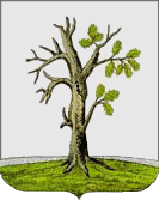 Решение Совета народных депутатовСтародубского муниципального округа Брянской области                     от «____» ______20__г. № _____Почетный гражданин Стародубского муниципального округа Брянской областиФамилия_____________________Имя_________________________Отчество_____________________Глава Стародубского муниципального округа Брянской области                    (подпись)                                                (Ф.И.О.)                    М.П.                               Тамилин Николай Никифорович-глава Стародубского муниципального округа Брянской области, председатель комиссии;Козин Иван Николаевич-  заместитель председателя Совета Стародубского муниципального округа Брянской области; заместитель председателя комиссииСкрементова Ольга Леонидовна- управляющий делами администрации Стародубского муниципального округа Брянской области, ответственный секретарь;Подольный Александр Владимирович- глава администрации Стародубского муниципального округа Брянской областиСорокваша Тамара Андреевна- депутат Совета Стародубского муниципального округа Брянской области;Булаш Надежда Викторовна - депутат Совета Стародубского муниципального округа Брянской области;Петрущенко Зоя Владимировна- депутат Совета Стародубского муниципального округа Брянской области; председатель общественной организации «Союз женщин Стародубского  муниципального округа»;                                                       Бурая Елена Михайловна- заместитель главы администрации Стародубского муниципального округа Брянской области;Синяков Николай Васильевич- руководитель общественной организации «Совет ветеранов войны и труда Стародубского муниципального округа».             